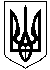 ГАЛИЦИНІВСЬКА  СІЛЬСЬКА РАДАВІТОВСЬКОГО  РАЙОНУ МИКОЛАЇВСЬКОЇ  ОБЛАСТІР І Ш Е Н Н ЯВід 23 грудня 2020 року   №45                                 ІІІ сесія VIII скликанняс. ГалициновеПро затвердження  цільової соціальної програми“ Допомога на поховання непрацюючих громадян  на 2021 рік по Галицинівській сільській раді 	Відповідно статті 26 Закону України “ Про місцеве самоврядування в Україні ”, заслухавши інформацію начальника відділу з питань соціальної роботи О.ШКОЛЯРОВОЇ, сільська радаВИРІШИЛАЗатвердити   цільову соціальну програму   “ Допомога на поховання непрацюючих громадян ” на 2021 рік по Галицинівській сільській раді та заходи щодо її реалізації (додаються).Затвердити Порядок надання матеріальної допомоги на поховання непрацюючих громадян (додається).Контроль за виконанням цього рішення покласти на постійну комісію з питань фінансів, бюджету, планування соціально-економічного розвитку, інвестицій та житлово-комунального господарства.Сільський голова                              І.НАЗАР                                                                                                   ЗАТВЕРДЖЕНО                          рішенням сільської ради                          від 23.12. 2020 року № 45Цільова соціальна програма “ Допомога на поховання непрацюючих                        громадян ” на 2021 рік по Галицинівській сільській раді                                             РОЗДІЛ І.ЗАГАЛЬНІ ПОЛОЖЕННЯ	Програма підготовлена на виконання постанови Кабінету Міністрів України  від 31 січня 2007 року №99 “ Про затвердження Порядку надання допомоги на поховання деяких категорій осіб виконавцю волевиявлення померлого або особі, яка зобов’язалася поховати померлого ”.                                  РОЗДІЛ ІІ. МЕТА І ЗАВДАННЯ ПРОГРАМИ	Метою Програми є надання матеріальної допомоги особам, які здійснили поховання непрацюючих громадян Галицинівської сільської ради Вітовського району.	Завдання Програми є забезпечення своєчасного призначення та виплати з бюджету допомоги на поховання непрацюючих громадян згідно діючого законодавства.	                          РОЗДІЛ ІІІ. ОЧІКУВАНІ РЕЗУЛЬТАТИ	Виконання заходів сприятиме:Посиленню адресної соціальної підтримки вразливих верств населенняЗаходи щодо виконання програми визначено в додатку 2.                                    РОЗДІЛ ІV. ФІНАНСУВАННЯ  ПРОГРАМИ	Фінансування програми проводиться за рахунок коштів бюджету сільської ради в межах фінансових можливостей згідно з поданими розрахунками та пропозиціями під час формування та уточнення бюджету, згідно порядку (додаток 1).РОЗДІЛ V ОРГАНІЗАЦІЯ КОНТРОЛЮ ЗА ВИКОНАННЯМ ПРОГРАМИ	Контроль за виконанням цього рішення покласти на постійну комісію з питань фінансів, бюджету, планування соціально – економічного розвитку, інвестицій та житлово – комунального господарства та  на постійну комісію з питань соціального захисту населення, охорони здоров’я, материнства та дитинства, дотримання прав людини, законності, запобігання корупції, освіти, культури,молоді та спорту. Додаток 1Заходищодо виконання цільової соціальної Програми “ Допомога на поховання непрацюючих громадян ” на  2021 рік на території Галицинівської сільської ради                                                                                                                Додаток 2 ПОРЯДОКнадання  матеріальної допомоги на поховання непрацюючих громадян виконавцю волевиявлення померлого або особі, яка зобов’язалася поховати померлогоПорядок визначає механізм надання допомоги на поховання непрацюючих громадян працездатного віку померлого (померлої), які були мешканцями та зареєстровані на території Галицинівської ОТГ:якщо померлий не утримувався особою, застрахованою в системі загальнообов'язкового державного соціального страхування;дитини, на яку один з батьків (опікун, піклувальник, усиновитель), що не застрахований в системі загальнообов'язкового державного соціального страхування, отримував допомогу відповідно до Закону України  «Про державну допомогу сім'ям з дітьми»;особи, не застрахованої в системі загальнообов’язкового державного соціального страхування, яка отримувала на дитину допомогу відповідно до Закону України «Про державну допомогу сім’ям з дітьми» або Закону України «Про державну допомогу інвалідам з дитинства та дітям - інвалідам»;особа, яка не досягла пенсійного віку та на момент смерті не працювала, не перебувала на службі, не зареєстрована в центрі зайнятості як безробітна; особа, яка не має права на отримання пенсії або державної соціальної   допомоги відповідно до Закону України «Про державну соціальну допомогу особам, які не мають права на пенсію, та інвалідам».Допомога на поховання померлої особи з числа, тих, що зазначені у пункті 1 цього порядку, надається за останнім місцем її проживання з коштів бюджету Галицинівської сільської ради  на підставі заяви, паспорта чи іншого документа, що посвідчує особу виконавця волевиявлення померлого або особи, яка зобов’язалася поховати померлого, та довідки про смерть, виходячи з орієнтовного  розрахунку середньої вартості ритуальних послуг по Вітовського району, який може змінюватися у зв’язку з ростом цін на вказані в переліку товари та послуги (додається).Для оформлення матеріальної допомоги на поховання необхідно додатково надати:ідентифікаційний код особи виконавця волевиявлення померлого або особи, яка зобов’язалася поховати;свідоцтво про смерть;довідку з центру зайнятості про те, що на момент смерті померлий (померла) не перебував на обліку, як безробітний;довідку з сільської (селищної) ради про те, що померлий (померла) дійсно не працював на момент смерті;довідку державного реєстратора про відсутність в Єдиному державному реєстрі юридичних та фізичних осіб - підприємців запису про проведення реєстраційних дій померлого (померлої);номер особового рахунку, відкритий у банківській установі, виконавця волевиявлення померлого або особі, яка зобов’язалася поховати померлого;довідка з сільської ради, що померлий (померла) проживав(ла) та був зареєстрований в сільській раді.Матеріальна допомога на поховання не виплачується у разі смерті особи, яка перебувала на повному державному утриманні у відповідній установі (закладі)(крім випадків, коли поховання здійснюється виконавцем волевиявлення померлого або особою, яка зобов’язалася поховати померлого).При наявності всіх необхідних документів робиться заявка до фінансового управління райдержадміністрації.Після надходження на особовий рахунок управління соціального захисту населення райдержадміністрації коштів на виплату матеріальної допомоги на поховання непрацюючих громадян, проводиться виплата допомоги через банківські установи в межах лімітів, виділених на фінансування даної програми.                                                                                                           Додаток                                                                                                          до ПорядкуОрієнтовний розрахуноксередньої вартості ритуальних послуг по Вітовському районуТруна - 1000 грн. Хрест - 110 грн.Вінок - 40 грн.Могила - 350 грн.Всього:  1500 грн.№ з/пЗміст заходуВідповідальні виконавціДжерело фінансуванняОрієнтовні обсяги фінансового забезпечення  № з/пЗміст заходуВідповідальні виконавціДжерело фінансування202112341.Призначення та виплата матеріальної допомоги на поховання непрацюючих громадян(згідно Порядку)Галицинівська сільська радаБюджет сільської ради 17,000